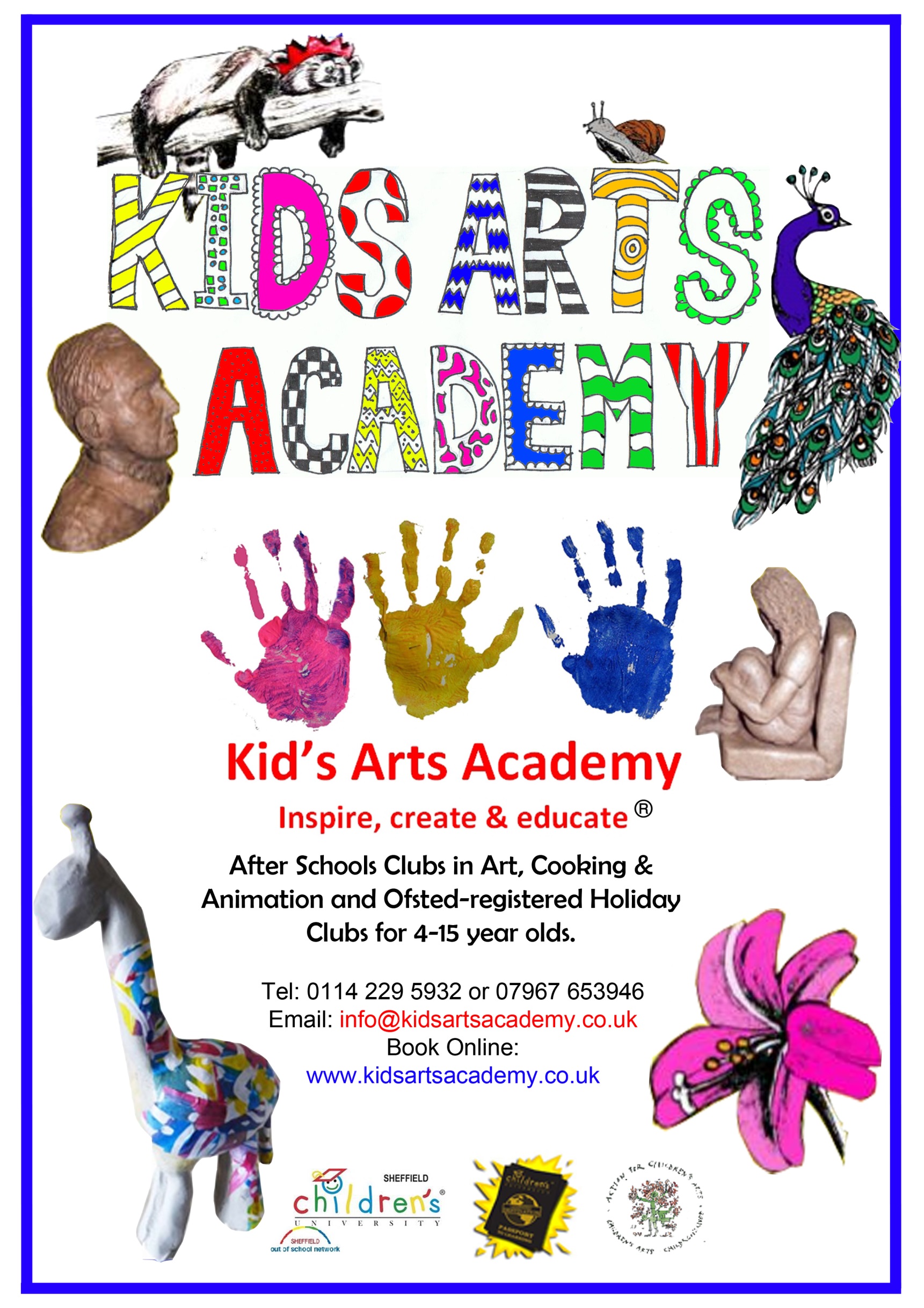 Visit www.kidsartsacademy to see our holiday dates for the rest of 2015 – We are open every school holiday!Come and get crafty with us at the Kids Arts AcademyCompany Number 06506934February Half-term Timetable 2015Regular hours 10am-3.30pm  Extended hours 8.30am to 5.30pmBook Online at  kidsartsacademy.co.uk    February Half-term Timetable 2015Regular hours 10am-3.30pm  Extended hours 8.30am to 5.30pmBook Online at  kidsartsacademy.co.uk    February Half-term Timetable 2015Regular hours 10am-3.30pm  Extended hours 8.30am to 5.30pmBook Online at  kidsartsacademy.co.uk    Art TimetableArt TimetableArt TimetableAMPMMonday 16th FebPrinting activityLearn to draw a FortTuesday 17th FebCircle Loom WeavingLearn to draw an eagleWeds.  18th FebHow to draw Manga ( Japanese style cartoons) & make a Manga MaskPicasso Inspired PaintingThursday 19th FebMake a clay alienLearn to draw the Taj MahalFriday 20th FebFabric PaintingHow to draw an OgreCooking Timetable  (All our recipes are meat free)Cooking Timetable  (All our recipes are meat free)Cooking Timetable  (All our recipes are meat free)AMPMMonday 16th FebSpaghetti BolognesePeach and Pear FlumbleTuesday 17th FebCalzoneChocolate and Orange CakeWeds.  18th FebMake your own Pasta ( and sauce)Choc chip cookiesThursday 19th FebVeggie LasagnaDouble Chocolate BrowniesFriday 20th FebTomato and Herb BreadBakewell PuddingAnimation TimetableAnimation TimetableAnimation TimetableAMPMMonday  16th Feb 4-8 Yr Olds:      Amazing Alien Adventure4-8 Yr Olds:      Amazing Alien AdventureWeds. 18th Feb9-14 Yr Olds:    Amazing Alien Adventure9-14 Yr Olds:    Amazing Alien AdventureFriday 20th Feb4-8 Yr Olds:      An Underwater Adventure4-8 Yr Olds:      An Underwater Adventure